Program Rewitalizacji Miasta Krosna na lata 2016-2023Program Rewitalizacji Miasta Krosna na lata 2016-2023 został przyjęty uchwałą nr XXV/692/20 Rady Miasta Krosna z dnia 28 sierpnia 2020 r., następnie wpisany do wykazu programów rewitalizacji gmin województwa podkarpackiego uchwałą nr 2015/4326/20 Zarządu Województwa Podkarpackiego w Rzeszowie z dnia 27 października 2020 . Dziedzictwo kulturowe jest jednym z istotnych walorów Miasta Krosna. Specyficzna atmosfera kulturowa oraz historyczna (hutnictwo szkła, przemysł naftowy i lotniczy) może przyciągać turystów i spowodować wzrost aktywności gospodarczej mieszkańców pod warunkiem odpowiedniego wykorzystania ich potencjałów. Wyłoniony w wyniku diagnozy obszar zdegradowany Miasta Krosna zajmuje łącznie 35,86 % powierzchni Miasta oraz zamieszkiwany jest przez 41,01 % mieszkańców, zachodzi konieczność ograniczenia obszaru rewitalizacji w ramach obszaru zdegradowanego. obszar rewitalizacji obejmuje następujące jednostki pomocnicze: fragment Osiedla Południe, fragment Osiedla Śródmieście, Osiedle Tysiąclecia oraz Dzielnicę Polanka, na terenie których znajdują się obszary mieszkalne, pokolejowe, przemysłowe oraz publiczne: tereny sportowe i rekreacyjno-wypoczynkowe. Wskazane problemy, które dotykają obszar rewitalizacji i winny zostać rozwiązane to:  emigracja młodych i wykształconych osób, bezrobocie, niska samoorganizacja i aktywność mieszkańców, brak miejsc pracy, brak wsparcia dla małych i średnich przedsiębiorstw, zły stan nawierzchni dróg,  zbyt mała ilość połączeń komunikacyjnych z innymi ośrodkami, infrastruktura niedostosowana dla osób niepełnosprawnych i starszych, brak lub zły stan terenów rekreacyjno-wypoczynkowych, zły stan estetyczny otoczenia, zanieczyszczenie powietrza atmosferycznego, niska świadomość ekologiczna. Obszar rewitalizacji obejmuje następujące jednostki pomocnicze: fragment Osiedla Południe, fragment Osiedla Śródmieście, Osiedle Tysiąclecia oraz Dzielnicę Polanka, na terenie których znajdują się obszary mieszkalne, pokolejowe, przemysłowe oraz publiczne: tereny sportowe i rekreacyjno-wypoczynkowe. Obszar rewitalizacji łączy cztery różne jednostki pomocnicze w jedną spójną całość, łącznie zajmując powierzchnię 6,71 km² , co stanowi 15,42% całkowitej powierzchni Miasta. Zamieszkiwany jest przez 9 734 osoby, które stanowią 21,55% wszystkich mieszkańców Miasta. Obszar rewitalizacji po przeprowadzeniu działań rewitalizacyjnych powinien być miejscem, któremu zostałyby nadane nowe funkcje społeczne, gospodarcze, techniczne, przestrzenno-funkcjonalne oraz środowiskowe przy jednoczesnym przestrzeganiu zasad zrównoważonego rozwoju. Stanowił będzie przestrzeń dogodnych warunków życia z bogatą ofertą usług publicznych oraz rekreacyjno-wypoczynkowych dla wszystkich grup wiekowych jego mieszkańców. Ze względu na potencjał gospodarczy oraz kapitał ludzki obszaru rewitalizacji, zauważalna będzie na nim poprawa kondycji istniejących oraz zwiększona liczba nowopowstałych przedsiębiorstw.Cele rewitalizacji: Wzmocnienie integracji społecznej i aktywności zawodowej mieszkańców obszaru rewitalizacji; wsparcie dziedzictwa kulturowego poprzez remonty, modernizację, konserwację i nadanie nowych funkcji społecznych obiektom publicznym Kierunek interwencji; kształtowanie atrakcyjnej przestrzeni publicznej Kierunek interwencji.W wyniku naboru wniosków i przeprowadzonych konsultacji społecznych do Programu zgłoszono ogółem 16 projektów. Projekty zrealizowane to m.in.: Aktywizacja osób powyżej 29 roku życia pozostających bez pracy w powiecie krośnieńskim; Wspieranie działań prewencyjnych Policji w Krośnie; Modernizacja zabytkowego dworca PKP na potrzeby funkcjonowania ETNOCENTRUM Ziemi Krośnieńskiej; Budowa boiska treningowego przy ul. Legionów w Krośnie; Rewitalizacja obiektów użyteczności publicznej w celu nadania im nowej funkcji społecznej; Utworzenie inkubatora przedsiębiorczości na terenie Gminy Miasta Krosno. Jeden z etapów projektu pn. „Rewitalizacja obiektów użyteczności publicznej w celu nadania im nowej funkcji społecznej”, tj. remont budynku „Zgoda”, w którym działa teraz Lokalne Centrum Aktywności.Lokalne Centrum Aktywności w Krośnie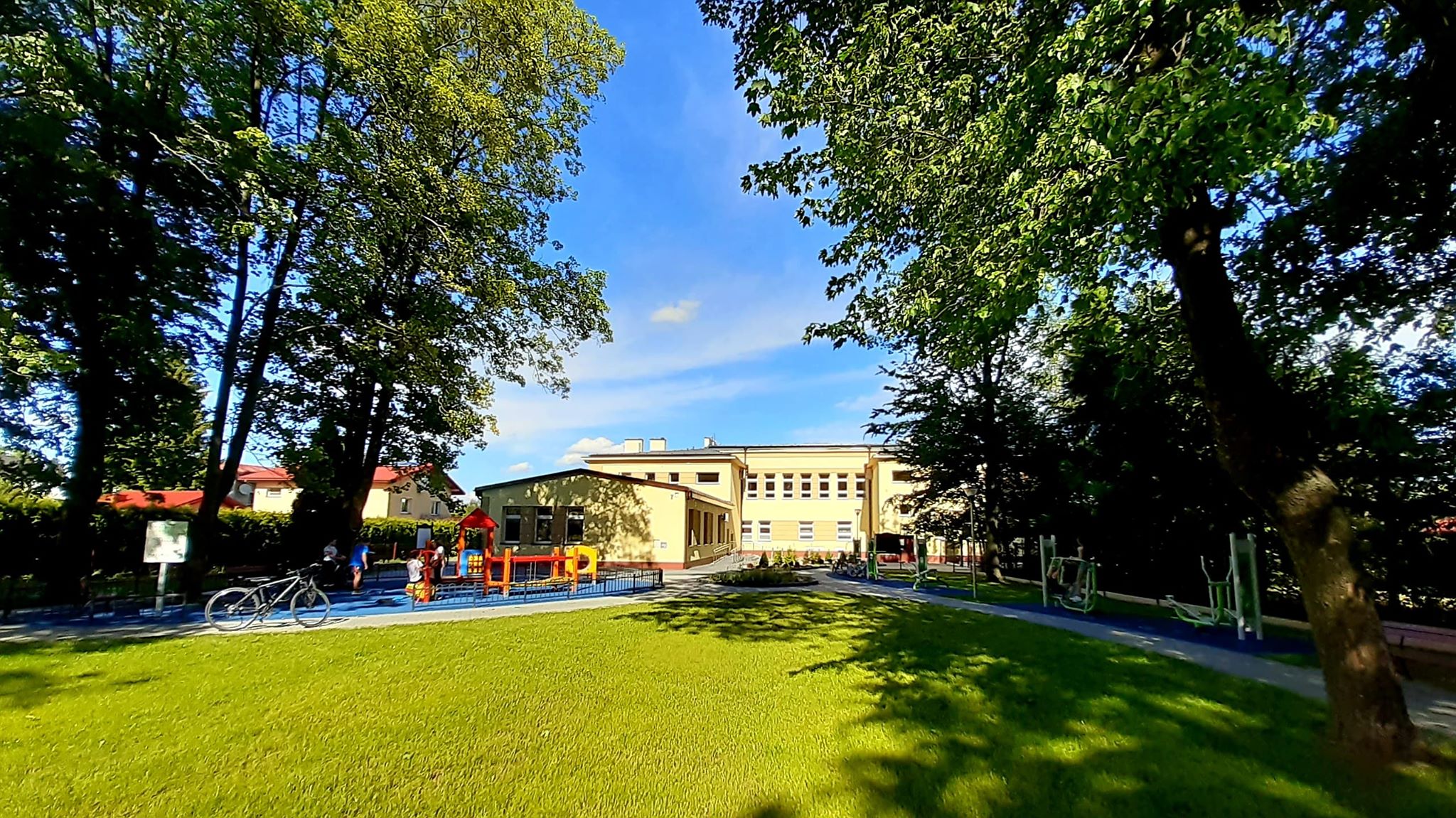 Źródło: facebook.com/lcakrosnoLokalne Centrum Aktywności w Krośnie Źródło: facebook.com/lcakrosno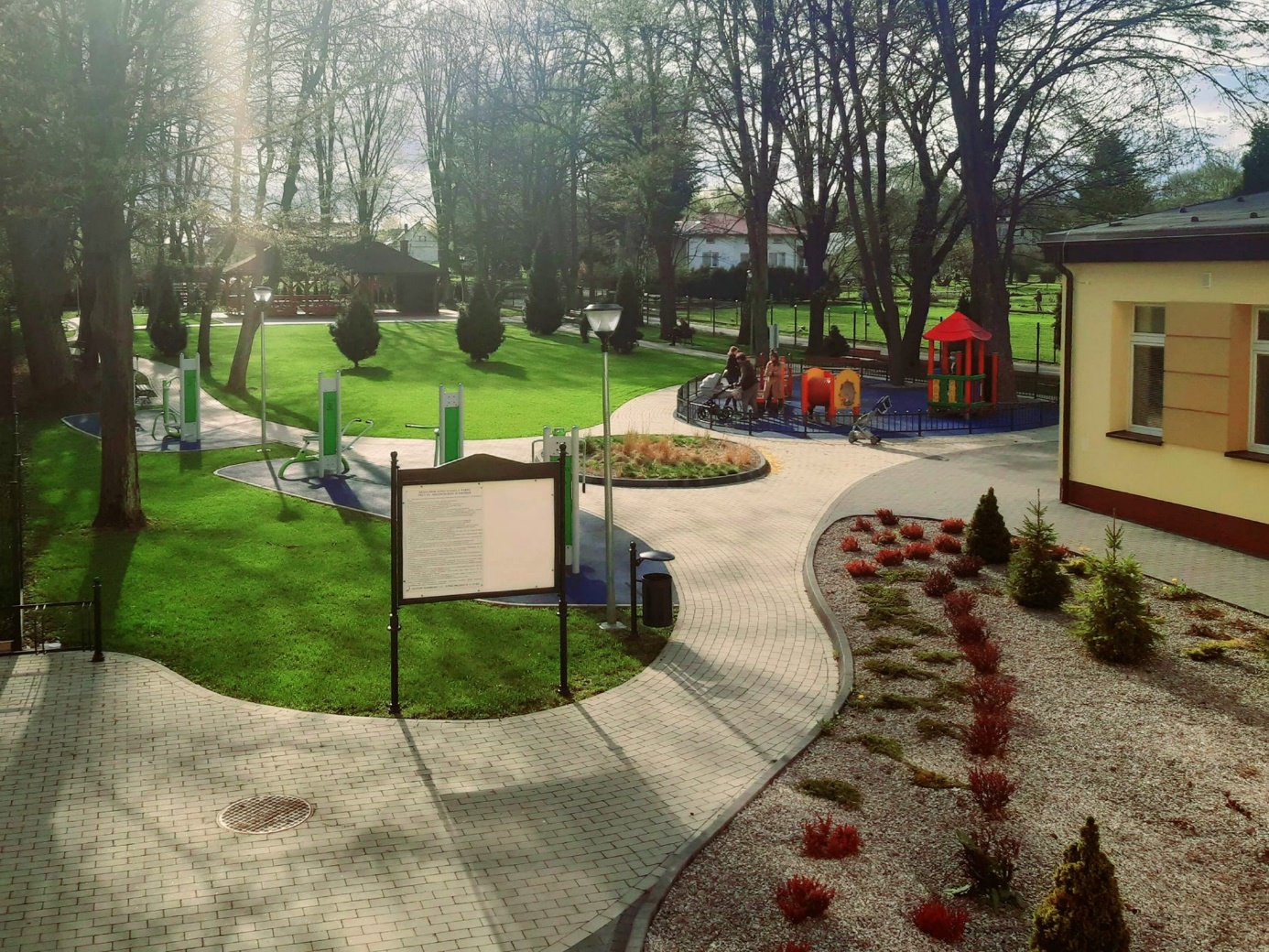 Projekt „Modernizacja zabytkowego dworca PKP na potrzeby funkcjonowania ETNOCENTRUM Ziemi Krośnieńskiej”. Celem projektu jest ochrona i wykorzystanie dziedzictwa kulturowego Krosna dla rozwoju oferty kulturalno – edukacyjnej, bazującej na tym dziedzictwie. Zakres rzeczowy projektu obejmował modernizację zabytkowego budynku dworca kolejowego na potrzeby nowej instytucji kultury, w której prezentowane będzie lokalne dziedzictwo kulturowe. Budynek został wyposażony w odpowiednią infrastrukturę, zarówno w tradycyjne sprzęty (tradycyjnego lokalnego rzemiosła), jak i nowoczesne narzędzia prezentacji (multimedialne). Niewielka część zmodernizowanej powierzchni budynku na poziomie parteru została zagospodarowana w celu zachowania funkcji przewidzianej dla mieszkańca i turysty (w tym funkcje dworca). Tam znajdować się będą również sklep muzealny, elektroniczna informacja kolejowa, kasa i informacja Etnocentrum. Na potrzeby utworzenia ETNOCENTRUM Ziemi Krośnieńskiej zaadoptowane zostały również strych i piwnice.Budynek ETNOCENTRUMŹródło: etnocentrum.pl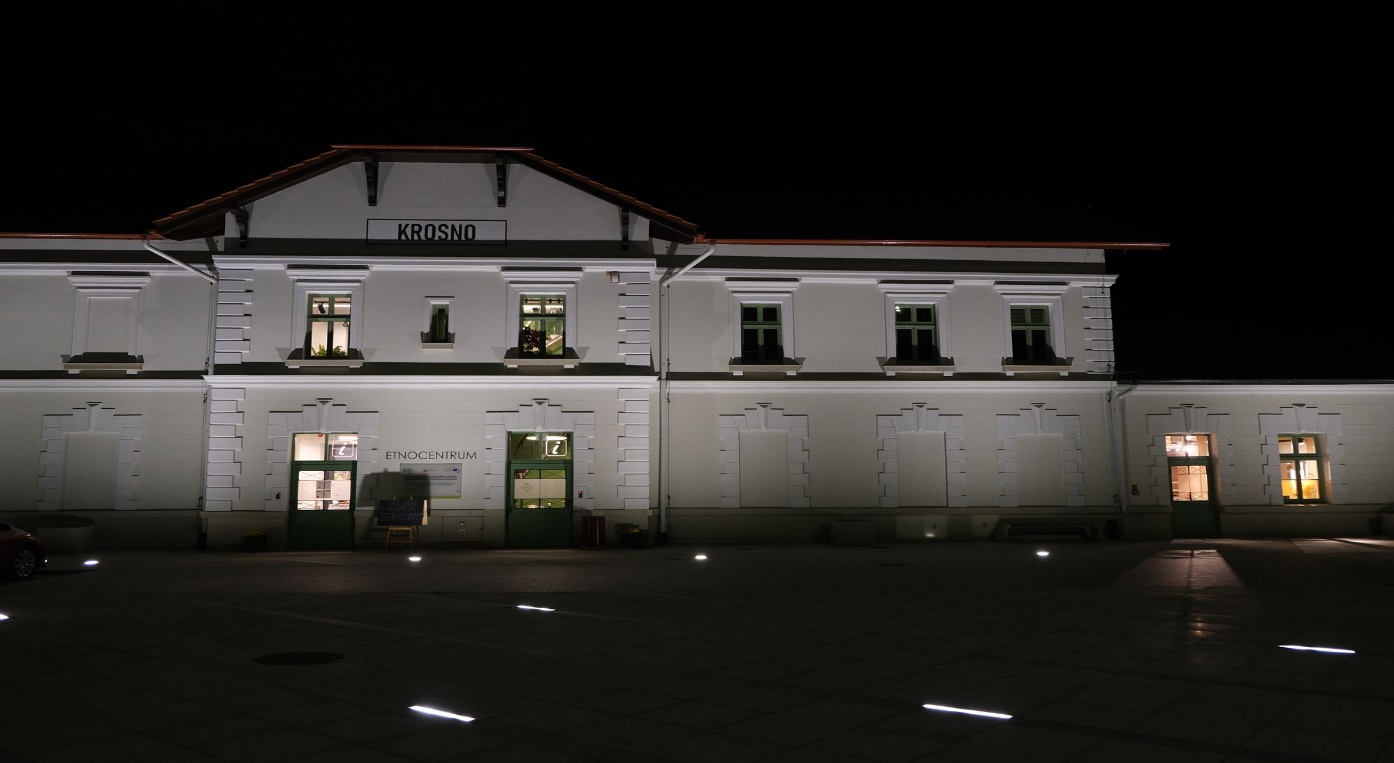 Zajęcia wakacyjne w ETNOCENTRUM Źródło: etnocentrum.pl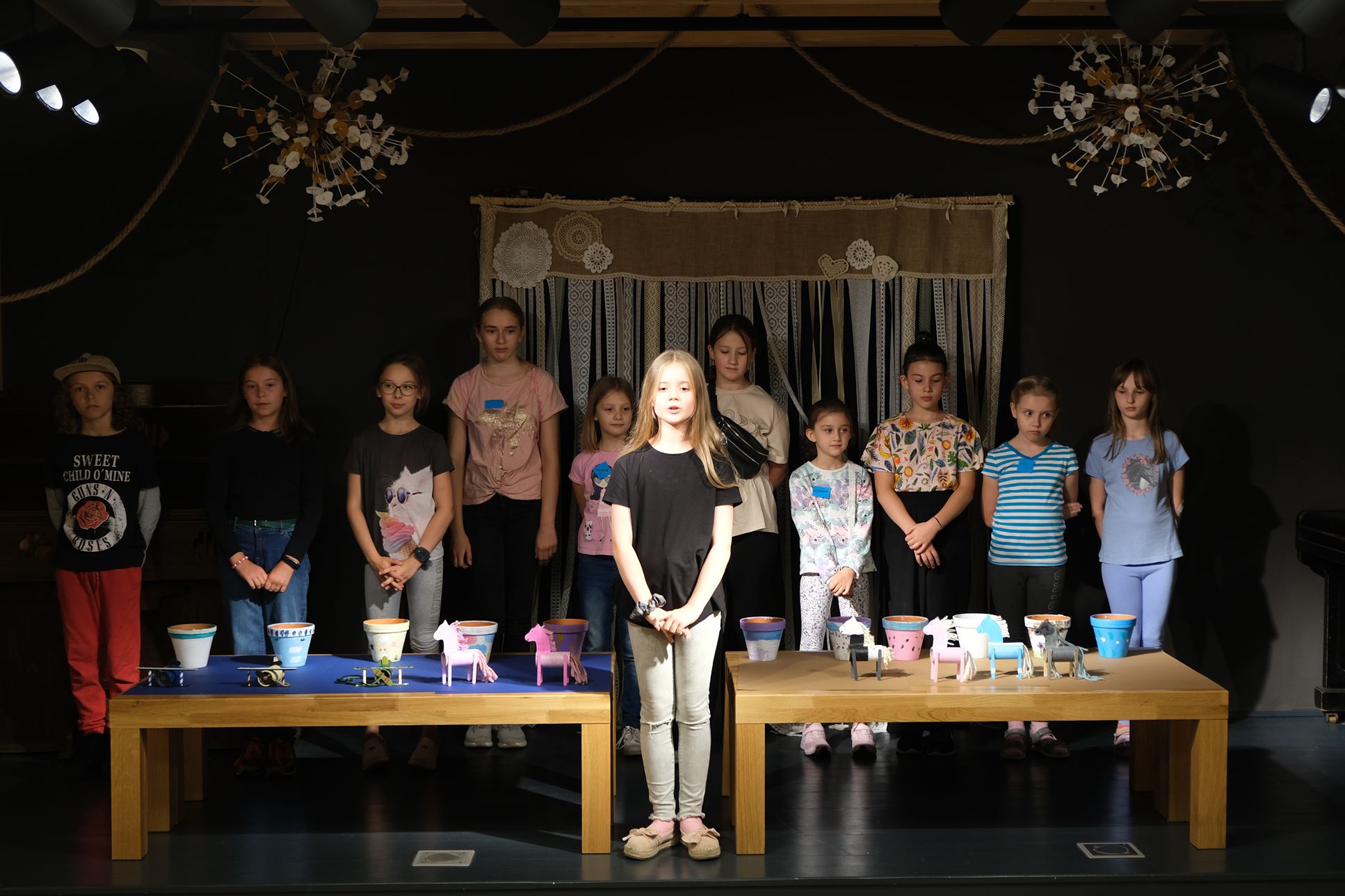 ETNOCENTRUM Źródło: etnocentrum.pl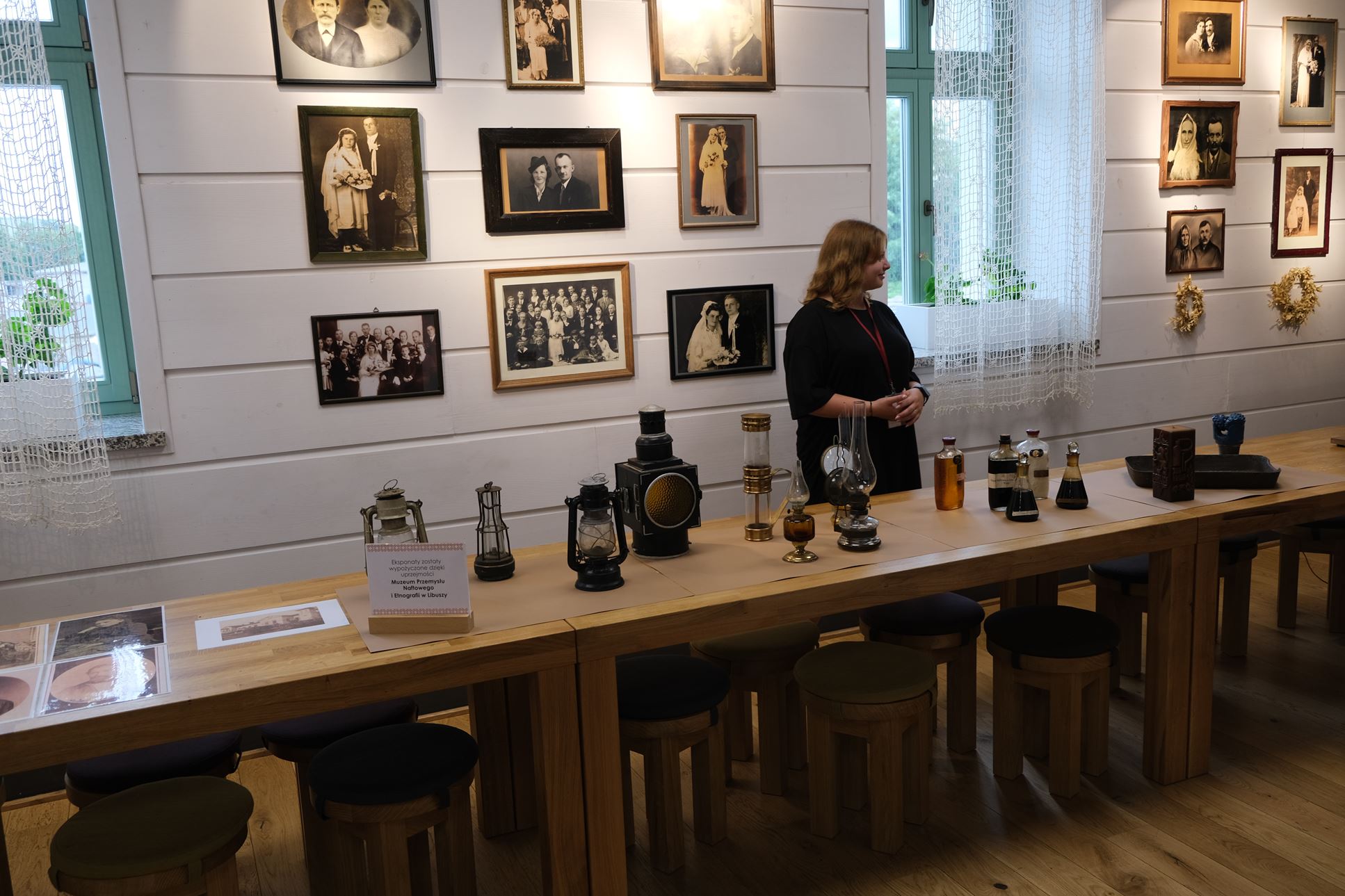 Projekt "Mamo, tato czas do pracy!". Rozwój opieki żłobkowej w Krośnie. Projekt skierowany był do osób, które deklarują chęć powrotu na rynek pracy po przerwie związanej z pełnieniem funkcji opiekuńczych nad dziećmi do lat 3 (urodzeniem lub wychowaniem dziecka). Mogło skorzystać z niego 7 osób bezrobotnych lub biernych zawodowo pozostających poza rynkiem pracy ze względu na obowiązek opieki nad dziećmi do lat 3 oraz 7 osób opiekujących się dzieckiem do lat 3, pracujących a będących w trakcie przerwy związanej z urlopem macierzyńskim, rodzicielskim lub wychowawczym.Wykorzystane źródła informacji: strona internetowa Etnocentrum Ziemi Krośnieńskiej, strona internetowa Lokalnego Centrum Aktywności w Krośnie, strona internetowa mapadotacji.gov.plLink do Programu Rewitalizacji Miasta Krosna na lata 2016-2023